                                                                                                                     รจ.อต.3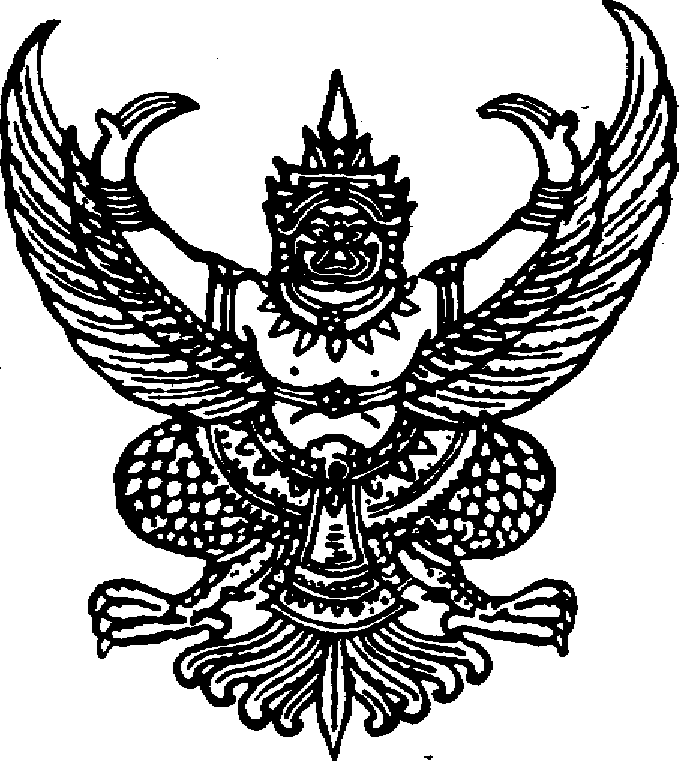 ใบสั่งคืนเงินค่าป่วยการคณะอนุญาโตตุลาการส่วนราชการ สำนักอนุญาโตตุลาการ สำนักงานศาลยุติธรรม                                                                                          สำนักอนุญาโตตุลาการ                                                                                          ข้อพิพาทหมายเลขดำที่.............................                                                                                          ข้อพิพาทหมายเลขแดงที่...........................วันที่....................เดือน..................................พ.ศ.................ให้เจ้าหน้าที่การเงินจ่ายเงินให้แก่.................................................................................................................................                                                                                                                     รจ.อต.3ใบสั่งคืนเงินค่าป่วยการคณะอนุญาโตตุลาการส่วนราชการ สำนักอนุญาโตตุลาการ สำนักงานศาลยุติธรรม                                                                                          สำนักอนุญาโตตุลาการ                                                                                          ข้อพิพาทหมายเลขดำที่.............................                                                                                          ข้อพิพาทหมายเลขแดงที่...........................วันที่....................เดือน..................................พ.ศ.................ให้เจ้าหน้าที่การเงินจ่ายเงินให้แก่.................................................................................................................................                                                                                                                     รจ.อต.3ใบสั่งคืนเงินค่าป่วยการคณะอนุญาโตตุลาการส่วนราชการ สำนักอนุญาโตตุลาการ สำนักงานศาลยุติธรรม                                                                                          สำนักอนุญาโตตุลาการ                                                                                          ข้อพิพาทหมายเลขดำที่.............................                                                                                          ข้อพิพาทหมายเลขแดงที่...........................วันที่....................เดือน..................................พ.ศ.................ให้เจ้าหน้าที่การเงินจ่ายเงินให้แก่.................................................................................................................................(1) ค่าป่วยการคณะอนุญาโตตุลาการ(2) ภาษีหัก ณ ที่จ่าย(3) ค่าอื่น ๆ.......................................................................บาทสต.(1) ค่าป่วยการคณะอนุญาโตตุลาการ(2) ภาษีหัก ณ ที่จ่าย(3) ค่าอื่น ๆ.......................................................................รวมเป็นเงินทั้งสิ้น(......................................................................................................)                              ตัวอักษรรวมเป็นเงินทั้งสิ้น(......................................................................................................)                              ตัวอักษร                                          (ลงชื่อ)(.................................................)ผู้อำนวยการสำนักอนุญาโตตุลาการโอนเข้าบัญชีเลขที่.........................................................ชื่อบัญชี.......................................................................................ธนาคาร..................................................สาขา...............................................ลงวันที่.................................................จ่ายเป็นเช็ค (เล่มที่............................เลขที่..................................ลงวันที่..................................................................)จ่ายเป็นเงินสดได้จ่ายเงินจำนวนดังกล่าวข้างต้นเป็นการเรียบร้อยแล้ว ข้าพเจ้าได้รับเงินจำนวนดังกล่าวข้างต้นเป็นการถูกต้องแล้ว(ลงชื่อ)............................................                                        (ลงชื่อ)............................................         (.........................................)                                                 (.........................................)                    ผู้จ่ายเงิน                                                     ผู้รับเงิน / ผู้รับมอบอำนาจ / ผู้รับมอบฉันทะลงวันที่..............................................                                       ลงวันที่..........................................................                                          (ลงชื่อ)(.................................................)ผู้อำนวยการสำนักอนุญาโตตุลาการโอนเข้าบัญชีเลขที่.........................................................ชื่อบัญชี.......................................................................................ธนาคาร..................................................สาขา...............................................ลงวันที่.................................................จ่ายเป็นเช็ค (เล่มที่............................เลขที่..................................ลงวันที่..................................................................)จ่ายเป็นเงินสดได้จ่ายเงินจำนวนดังกล่าวข้างต้นเป็นการเรียบร้อยแล้ว ข้าพเจ้าได้รับเงินจำนวนดังกล่าวข้างต้นเป็นการถูกต้องแล้ว(ลงชื่อ)............................................                                        (ลงชื่อ)............................................         (.........................................)                                                 (.........................................)                    ผู้จ่ายเงิน                                                     ผู้รับเงิน / ผู้รับมอบอำนาจ / ผู้รับมอบฉันทะลงวันที่..............................................                                       ลงวันที่..........................................................                                          (ลงชื่อ)(.................................................)ผู้อำนวยการสำนักอนุญาโตตุลาการโอนเข้าบัญชีเลขที่.........................................................ชื่อบัญชี.......................................................................................ธนาคาร..................................................สาขา...............................................ลงวันที่.................................................จ่ายเป็นเช็ค (เล่มที่............................เลขที่..................................ลงวันที่..................................................................)จ่ายเป็นเงินสดได้จ่ายเงินจำนวนดังกล่าวข้างต้นเป็นการเรียบร้อยแล้ว ข้าพเจ้าได้รับเงินจำนวนดังกล่าวข้างต้นเป็นการถูกต้องแล้ว(ลงชื่อ)............................................                                        (ลงชื่อ)............................................         (.........................................)                                                 (.........................................)                    ผู้จ่ายเงิน                                                     ผู้รับเงิน / ผู้รับมอบอำนาจ / ผู้รับมอบฉันทะลงวันที่..............................................                                       ลงวันที่..........................................................